Witam 😉Kochani, dziś zapraszam do małej powtórki zabaw z M. Tomaszewską. Wysyłam także nową piosenkę, osłuchajcie się z melodią, zapoznajcie ze słowami bo będziemy się przy niej bawić w przedszkolu. Załączam także małą kartę pracy. Do zobaczenia 😉https://www.youtube.com/watch?v=g63ejAMTHM4 – zabawa muzycznahttps://www.youtube.com/watch?v=Z52Ys1p-5-4  - zabawa muzycznahttps://www.youtube.com/watch?v=eghTPPifNsM – piosenkaWesoło gra lokomotywaI Pakuj walizki i ruszaj w drogę,
przygoda wita Cię na peronie
Szykuj więc bilet swój słychać już stukot kół
pociąg zbliża się.
Wagon ustawia się za wagonem
w przedziale miejsce masz wymarzone.
Cichy gwizd bo już czas stacja szybko żegna nas
w podróż ruszaj więc

ref.Wesoło gra lokomotywa ciągnie wagonów sto
końca nie widać
kołysze lekko się i wiezie dokąd chcesz
wygodnie sobie siedź i jedź
II W wagonach siedzą już pasażerowie,
nie jeden marzy z nich o przygodzie
raz dwa trzy policz ich, cztery pięć zgadza się,
ilu ich tu jest?
Bo każdy wagon to niespodzianka
zaskakujący jak wyliczanka,
a lokomotywa gra i do gry zaprasza nas
wsiadaj póki czas.

ref. Wesoło gra....
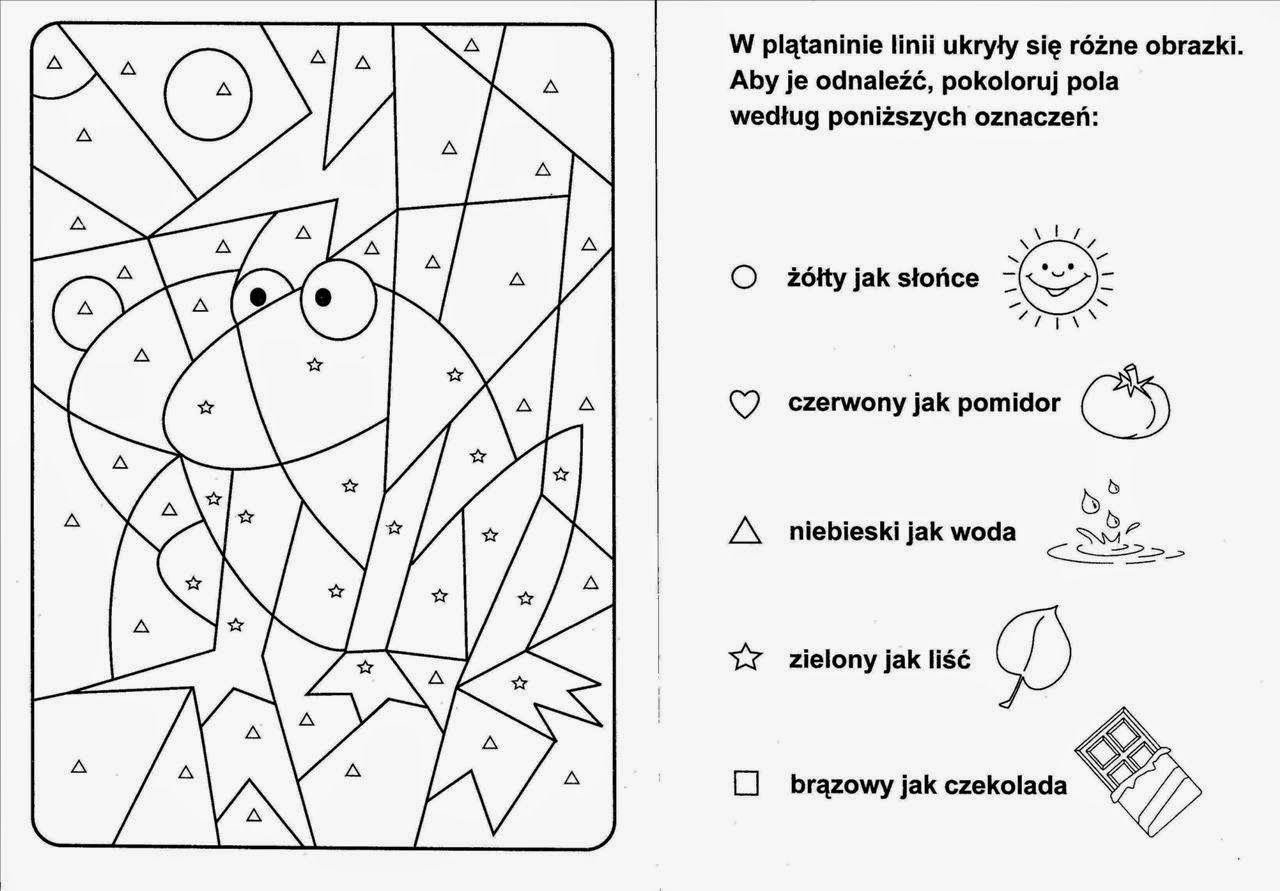 